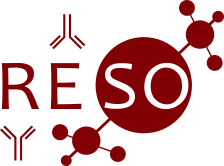 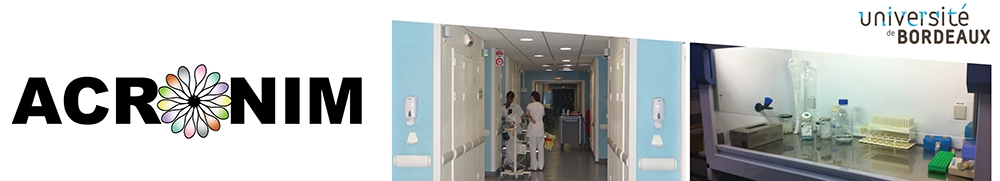 Médecin responsable du suivi du patient (Nom, coordonnées)Date de la demandePatientPatientPatientPatientPatientNomDate de naissancePrénomSexeF MAntécédents familiauxAntécédents familiauxAntécédents familiaux de maladies auto-immunesAntécédents familiaux de maladies auto-immunesAntécédents PersonnelsAntécédents PersonnelsHistoire de la MaladieHistoire de la MaladieDiagnostic supposéManifestations cliniques Bilan paracliniqueBilan paracliniqueBilan BiologiqueAutres Examens complémentaires dont imagerieExamens anatomopathologiquesPrise en charge Prise en charge Prise en charge déjà réaliséeTraitements actuelsAvis de la RCPAvis de la RCPAvis de la RCPAvis de la RCPAvis demandéDiagnostique Thérapeutique AutreDiagnostique Thérapeutique AutreDiagnostique Thérapeutique AutreQuestion à poserAvis de la RCPProposition d’inclusion dans un essai clinique Oui  Non Oui  Non Oui  NonResponsable de la RCPDate de la RCP